Auditorium.Permanent Crew      1 Technical ManagerPart-time Crew         2Dimensions         4.5m deep x 11.5m wide.Grid Height         5.5mStage Depth       8.5m   @ SR   10m @ SLStage Width	11.5mMax. Performance Area     80m.sqProscenium Width   N/ADisabled Seating Locations      Anywhere in front rowFloor Type    Steep plywood risersHeating Type    Oil fired sub floor NO NAILS OR SCREWSApron/Extension    N/A. 2 x Drapes and 8 x legs to create Black Box with wingsTruck Access to Dock Door     Entrance from get-in area or back into yard from street. Up to 6m could probably turn the corner and back up to the get in.Dock Door Opening	2.5m x 1.9mSoundMixing Desk    Dynacord 1600 Mixer amp Inc 4 stereo channels with built in F.X. and graphics / two F.O.H.  LM12-1  /  12inch subwoofer speakers / two Bose fillers each side of stage running independently / sound is controlled from inside the Auditorium.
Power Supply 13AComputer    Windows P.C. running Soundforge softwareVisiting Power Supply    13AAmplifiers        	1  x     Crown CSL 460	300wLoudspeakers 	2  x     Bose 801		150wMini-Disc 	1  x  Sony MXD D4 Combined CD/MD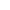     	1  x     Sony JS510Ladder:     Min Height 4m, Max 6m, Type – ExtensionProjectionProjector      Sanyo P.L.C. XP 10EA Multimedia Software for Projector    IsadoraTallescope:     Min Height 2.9m, Max 4.4m, Cage Size 0.5 x 0.5mHouse lighting     SpotsWorkers lighting      FluorescentAccess to stage      Through dance studio,down stairs and through foyer to main aud doorsAccess to Auditorium      As aboveSecondary Control Position (Sound)       facility  /  Rear left auditorium.Dressing Room (Room for 8)      Access to Stage: NB, through foyer only. Artists must be preset in Auditorium, or enter when foyer is clear / toilets in dressing room.Studio space      upstairs usable for warm ups, class etc.